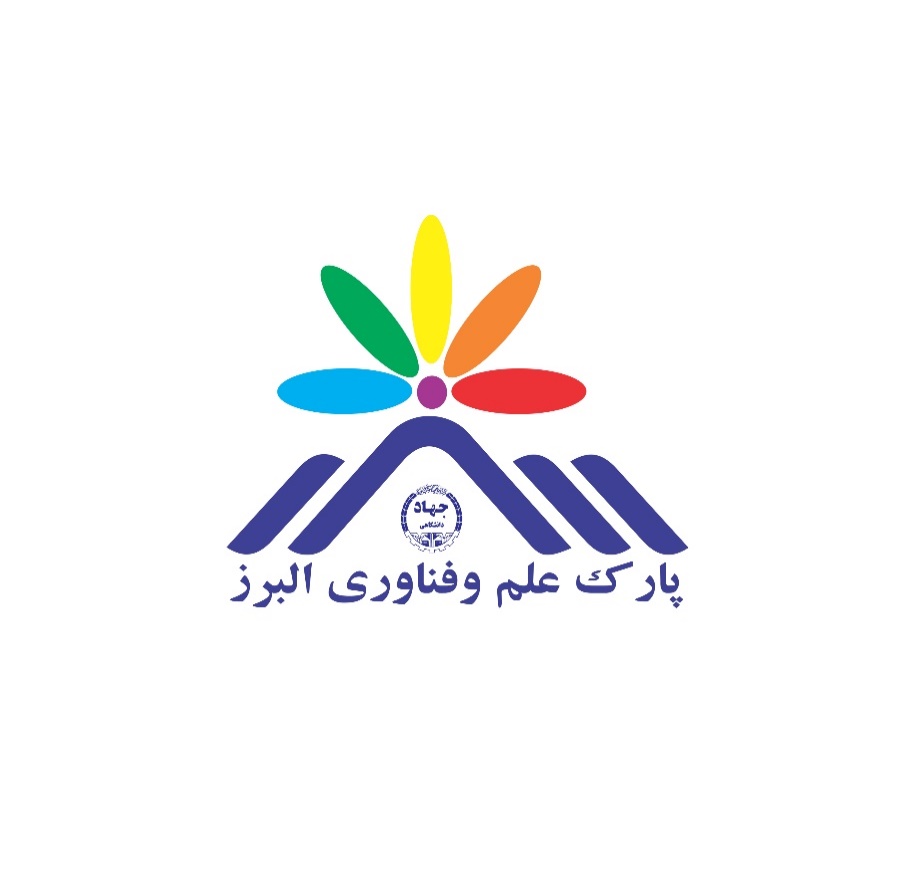 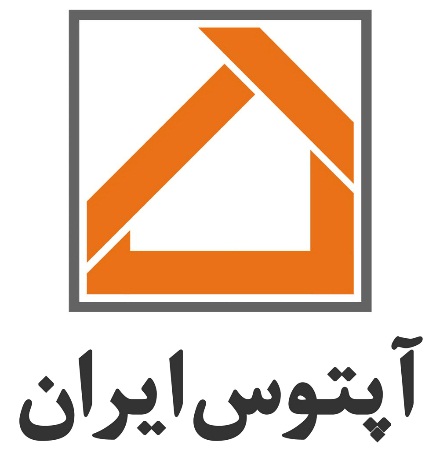 آدرس:  کرج ، مهرشهر ، بلوار ارم ،خیابان دوم شرقی(شریعتی)، مجتمع ساختمانی، تولیدی و پژوهشی آپتوس ایران صندوق پستي :3186948000     تلفن: 33100 (026)      نمابر: 33100 (026) www.aptusiran.comE-mail: innovation@aptusiran.comایده فناورانه شامل هر گونه راهکار خلاقانه و فناورانه در صنعت ساختمان است که می‌تواند در شرکت آپتوس ایران پیاده‌سازی شود. تاکید ما بر این است که ایده شما «خلاقانه» و بر بستر «فناوری‌های نوین» باشد، همچنین «قابلیت عملی‌شدن ایده» در شرکت ساختمانی ، تولیدی و پژوهشی آپتوس ایران هم وجود داشته باشد. این معیارها در انتخاب ایده برتر نقش ویژه ای دارند.قسمت زیر توسط مسئول پذیرش تکمیل می گردد)تقاضای استقرار: (قسمت زیر توسط مسئول تیم فناور یا واحد تکمیل می گردد)نظر مدیر مرکز فناوری: (قسمت زیر توسط مدیر مرکز نوآوری تکمیل میگردد)1-مشخصات ارائه کننده ایده:	1-1  اگر این ایده حاصل همفکری یک تیم است نام اعضای تیم را در جدول زیر بنویسید:* رزومه کاری افراد تیم پیوست شود2-اطلاعات مربوط به ايده محوري:1-2- عنوان ایده به فارسی : (عنوان طرح میبایست به صورت دقیق و گویا ذکر شود. برای مثال طراحی و ساخت دستگاه به روش ... )ایده فناورانه شامل هر گونه راهکار خلاقانه و فناورانه است که می‌تواند در شرکت آپتوس ایران پیاده‌سازی شود. تاکید ما بر این است که ایده شما «خلاقانه» و بر بستر «فناوری‌های نوین» باشد همچنین «قابلیت عملی‌شدن ایده» در شرکت ساختمانی و تحقیقاتی آپتوس ایران هم وجود داشته باشد. این معیارها در انتخاب ایده برتر نقش زیادی دارند.2-2- عنوان ایده به انگلیسی :3-2- شرح مختصر ایده : (هدف از اجـرای طرح، تعريف فناوری، زمينههای کاربرد محصول/ خدمت)4-2- دلايل انتخاب موضوع از نظر فنی و اقتصادی و ضرورت اجرای ايده ؟ ایده شما قرار است چه مشکلی را در صنعت ساختمان برطرف کند؟ این مشکل به چه شکل توسط ایده فناورانه شما برطرف می‌شود؟5-2- در مورد جنبههای نوآوری در محصول يا خدمت توضيح دهيد؟6-2- سایر ویژگیهای ایده محوری (لطفاً با بلی و خیر پاسخ دهید):7-2- تاکنون کداميک از مراحل ذيل را در مورد ايده خود طي نمودهايد؟3- اطلاعات بازار محصول:1-3- بازار هدف (مشتريـان اصلی) محصول/ خدمت خود را مشخص نماييد (مصرفکنندگان نهایی، بخش خصوصی يا دولتی، داخلی يا خارجی و ...)2-3-برنامه شما جهت ورود به بازار چيست و محصول شما چه مزایایی دارد؟ (به صورت خلاصه توضيح دهيد)4-فعاليت در مرکز نوآوری: (در صورت پذيرش)1-4-فعاليت شما در مرکز نوآوری شامل چه مواردي خواهد بود؟2-4- حمايتهاي مورد نياز (لطفاً مشخص فرمائيد):خدمات آموزشی و مشاورهای مورد نياز را به پيوست ارائه فرمائيد.5-برنامه ریزی جهت تحقق ایده 1-5-نوع فعالیت های پروژه :
2-5- مدت زمان اجرای پروژه: (صرفاً مجموع مدت زمان مراحل؛ طراحی، ساخت، پيادهسازی و يا تکميل دانش فنی، بر حسب ماه)3-5-مهم ترین نتایج حاصل از ایده :6-ضمائم پرسشنامه:رزومه مؤسسين و همکاران شرکتکپی مدارک تحصيلی مؤسسين و همکاراننام و نام خانوادگی:کد ملی :رشته و  اخرین مدرک تحصیلی:محل اخذ مدرک :تلفن همراه:شغل :آدرس پست الکترونیکی :آدرس :سوابق علمی و پژوهشی :) مقالات علمی ثبت شده در کنفرانس ها و ژورنال ها، ثبت اختراع و همکاری در پروژه های تحقیقاتی، ترجمه و یا تدوین کتاب و استاندارد و اخذ مدرک تسلط بر زبان انگلیسی در پذیرش تیم ها تاثیر گذار می باشد)* رزومه کاری پیوست شودسوابق علمی و پژوهشی :) مقالات علمی ثبت شده در کنفرانس ها و ژورنال ها، ثبت اختراع و همکاری در پروژه های تحقیقاتی، ترجمه و یا تدوین کتاب و استاندارد و اخذ مدرک تسلط بر زبان انگلیسی در پذیرش تیم ها تاثیر گذار می باشد)* رزومه کاری پیوست شودسوابق علمی و پژوهشی :) مقالات علمی ثبت شده در کنفرانس ها و ژورنال ها، ثبت اختراع و همکاری در پروژه های تحقیقاتی، ترجمه و یا تدوین کتاب و استاندارد و اخذ مدرک تسلط بر زبان انگلیسی در پذیرش تیم ها تاثیر گذار می باشد)* رزومه کاری پیوست شودسوابق علمی و پژوهشی :) مقالات علمی ثبت شده در کنفرانس ها و ژورنال ها، ثبت اختراع و همکاری در پروژه های تحقیقاتی، ترجمه و یا تدوین کتاب و استاندارد و اخذ مدرک تسلط بر زبان انگلیسی در پذیرش تیم ها تاثیر گذار می باشد)* رزومه کاری پیوست شودردیفنام و نام خانوادگیسطح و رشته تحصیلیسال ورودی و محل تحصیلکد ملیخلاصه سوابق علمی و پژوهشی12345از نظر فنی:از نظر اقتصادی :ضرورت : توليد نمونه اين محصول يا خدمات، کپي يک نمونه قبلي (خارجي) است؟    بلی          خيرآيا جانشين محصول ارائه شده در بازار وجود دارد؟  بلی          خيرتوليد اين محصول يا خدمات مقدمه‌اي براي توليد نيمه صنعتي يا توليد انبوه است؟  بلی          خير   تعريف ايده   تدوين دانش فني   طراحي محصول     تدوين طرح کسب و کار    نمونهسازي    توليد نيمه صنعتي (Pilot)  تکميل دانش فنی  طراحی نمونه محصول/ خدمات  ساخت نمونه محصول / ارائه آزمایشی خدمات   بازاريابی محصول / خدمات توليد نيمهصنعتی محصول/ ارائه گستـرده خدمات  جذب مشارکت سرمايهگذاراننوع حمايتنوع حمايتتوضيحاتخدمات استقرار شامل دفتر کار، تجهيـزات اداری، استفاده از اتاق جلسات و سالن سمينارخدمات آزمايشگاهیذکر شود: خدمات مشاوره *تدوين مدل کسب و کار، تدوين برنامه کسب و کار، حقوقی، بازاريابی، منابع انسانی و مديريت، قانونی، مالی و حسابداریخدمات اطلاع رسانیاينترنت و ...خدمات آموزشی *حضور در دورهها و کارگاههای آموزشی برگزار شده از سوی پارک و مرکز نوآوریخدمات روابط عمومیهمکاری جهت حضور در نمايشگاههای تخصصی، چاپ کاتالوگ و بروشور، درج اخبار در خبرنامه و ...خدمات منشي گریتايپ و تکثير، پست، فکس و ...حمايتهای مالیبهرهمندی از حمايتها و تسهيلات پارک علم و فناوری استان مرکزیساير (لطفاً ذکر شود)   توليـد دانش فنـی   توليـد محصول    ارائه خدمات